Volunteer Job Title: General Park Host 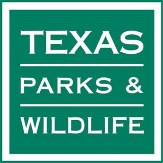 Inks Lake State Park is now offering seasonal Park Hosting Positions for those who not only enjoy nature but also have a passion to contribute to the mission of Texas State Parks! Join our team of friendly faces whilst experiencing a beautiful and lively state park nestled in the heart of the Hill Country. Supervisor: Volunteer Coordinator/Lead RangerGeneral Duties: CleaningTrash/ Recycle Collection Site Monitoring/CleaningGuest RelationsAssist with Interpretive Activities LandscapingTrail/Facility MaintenanceSpecial ProjectsRequired Qualifications:Minimum Age: 18Criminal Background Check Valid Driver’s License RV/Motorhome/Travel TrailerTime Commitment:Minimum of 24 hours per week (Single or Couple) Minimum commitment of 3 monthsPark host position may be extended with approval of park superintendent to maximum of 6 months upon completion of initial 3-month commitment. Benefits: Access to a full hook-up site (20, 30, and 50 amp) and laundry facilities on park property. Contact: Caitlyn Landers | Volunteer CoordinatorCaitlyn.Landers@tpwd.texas.gov (512) 793-2223 x5To APPLY click Blue “Sign Up” button above.